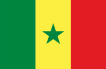 République du SénégalUn Peuple – Un But – Une Foi*-*-*-*-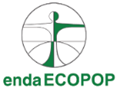 Deuxième Edition du Prix d’Excellence du Leadership LocalN°01/2019 Demande de Renseignement et de Prix pour le choix d’une Agence de communication L’ONG ENDA ECOPOP a reçu un appui financier de la part de ses partenaires technique et financier pour appuyer l’organisation de la deuxième édition du Prix d’Excellence du Leadership local. Il est prévu qu’une partie des ressources accordées au titre de cette activité, sera utilisée pour effectuer les paiements prévus au titre du marché relatif au recruter une Agence de communication spécialisée dans la gestion d’un évènementiel et la réalisation de supports de communication multimédia.ENDA ECOPOP sollicite des offres sous pli fermé de la part des candidats éligibles et répondant aux qualifications requises pour exécuter ledit marché.Les agences intéressées peuvent obtenir les Termes de référence à l’adresse suivante : Avenue Cheikh Antan Diop, Complexe Administratif SICA Point E, Bâtiment B - 2e étage. Tel :2218596411- aux jours et heures ouvrables de 8 h 00 mns à 16 h 30 mns après formulation d’une demande écrite, contre un paiement non remboursable de la somme de Trente mille (30 000) F CFA. Le paiement se fera en espèces dans nos locaux pour la remise du dossier de candidature. Les candidats qui le souhaitent peuvent consulter gratuitement sur place, les Termes de référence prévus à cet effet à la même adresse.Les soumissionnaires fourniront un engagement sur l’honneur dans leurs offres qu’ils sont en règle avec les administrations fiscales et sociales (IPRES, IMPOTS, SECURITE SOCIALE, INSPECTION DU TRAVAIL) au 31 décembre 2019. Les documents (originaux ou pièces légalisées) devront être produits au plus tard à la signature du marché.Les offres techniques et financières, rédigées en français pourront être soumises sous plis fermés avec la mention « NE PAS OUVRIR – Prix d’Excellence du Leadership Local » sur l’enveloppe externe, faute de quoi les offres seront rejetées, au plus tard le 30 Septembre 2019 (date de rigueur), à 17 h00 mns, par courrier ou par porteur au bureau d’Enda ECOPOP, à l’adresse ci-après : Avenue Cheikh Anta Diop, Complexe Administratif SICAP Point E, Bâtiment B -2e étage. Les offres remises en retard ne seront pas acceptées. Les offres seront ouvertes à la Salle de Conférence de Enda ECOPOP, sis au 2e étage, du Complexe Administratif SICAP Point E, Bâtiment B - Avenue Cheikh Anta Diop, le Mardi 1er Octobre 2019, à 10 H 00 mns heure locale.Les offres devront demeurer valides pendant quatre-vingt-dix (90) jours après la date limite de dépôt des offres.Le Coordonnateur exécutif République du SénégalUn Peuple – Un But – Une Foi*-*-*-*-Deuxième Edition du Prix d’Excellence du Leadership LocalTERMES DE REFERENCEL’ONG Enda ECOPOP, en partenariat avec l’Union des Associations d’Elus Locaux (UAEL), le Programme National de Développement Local (PNDL) et l’Observatoire International de la Démocratie Participative (OIDP), lance un appel d’offres pour l’engagement d’une Agence de communication  pour l’organisation et la promotion de la deuxième édition du Prix d’Excellence du Leadership Local (PELL) sous l’ancrage du Ministère des Collectivités territoriales, du Développement et de l’Aménagement des Territoires (MCTDAT). Il s’agit d’une initiative conçue sous le format d’un espace d’apprentissage sur les processus de gouvernance, participation et d’engagement citoyen, permettant de partager, diffuser et primer les meilleures pratiques et innovations en matière de gouvernance participative locale.Cet événement rentre dans le cadre de l’opérationnalisation des recommandations contenues dans la Charte africaine des valeurs et principes de la décentralisation et du développement local, adopté par les Chefs d’États réuni en Sommet de l’Union Africaine, en Juin 2014 à Malabo (Guinée Équatoriale). Cette distinction des meilleures pratiques et innovations recoupe également les orientations majeures du Gouvernement du Sénégal (PSE et Acte 3 de la Décentralisation), en matière de gouvernance territoriale et de promotion de la participation et engagement citoyen dans les politiques publiques. Cet événement se tiendra en deux temps : les 21 et 22 Novembre, les Conférences d’Apprentissage (présentations des nominés devant le Jury) au Grand Théâtre de Dakar et le 05 Décembre 2019, le gala de remise des distinctions en présence du Chef de l’Etat au CICAD.Contexte et justification  Au Sénégal, le nouveau cadre de références des politiques de la gouvernance (PSE) prône la consolidation des acquis en matière de gouvernance démocratique et le recentrement des priorités dans la perspective de garantir durablement la stabilité économique, politique et sociale.Les réformes engagées dans l’Acte III de la décentralisation visent l’objectif majeur de créer des collectivités territoriales plus compétitives et performantes grâce à une meilleure participation des citoyens dans la coproduction, mises-en œuvre et évaluation de leurs agendas de développement. La Loi n° 2013-10 du 28 décembre 2013 portant Code Général des Collectivités locales, a élevé la participation citoyenne au même titre que la libre administration ; ce qui constitue une avancée majeure au regard du contexte socio politique et l’évolution démocratique du Sénégal.Dans ce contexte et pour mieux répondre à cette orientation donnée par les autorités étatiques sénégalaises, Enda ECOPOP en partenariat avec le Programme National de Développement Local (PNDL) et les Associations d’Élus Locaux (AMS et ADS) avait lancé le Prix d’Excellence du Leadership Local (PELL) dont la 1ère Edition s’était tenue en novembre 2018.Le PELL se veut une initiative d’approfondissement de la démocratie et un espace d’apprentissage sur les processus de gouvernance, de participation et d’engagement citoyen, permettant d’identifier et de primer les meilleures pratiques et innovations dans la gouvernance territoriale.La Nouvelle initiative consistant à primer l’excellence qui sera prônée par les Autorités de la République du Sénégal doit s’accompagner, à la base, par un important effort de systématisation de l’information. La communication est aujourd’hui conçue comme un élément incontournable pour la mise en place et le renforcement de toute démarche rationnelle. En effet, pour favoriser son acceptation, partager sa vision et ses principes, garantir la transparence dans ses interventions, le PELL doit être accompagné d’une démarche de communication efficace et adapté à la spécificité et à la réceptivité des cibles. Pour ce faire, la diffusion et le partage de l’information doivent être assurés. Mais l’information, elle seule, ne suffit pas pour faire de la question du PELL, une réalité durable. Encore, faut-il engager la participation des individus et des communautés dans tout le processus. La communication permet d’animer cette participation. Le principal enjeu du PELL est la participation des acteurs, car la mobilisation et la participation des acteurs aux actions qui seront initiées au sein de leur terroir sont le gage d’un développement durable.A cet effet, 30 collectivités territoriales, à raison de 5 nominées par catégorie, 6 journalistes/ communicants et 6 étudiants/ chercheurs sont attendus au Grand Théâtre de Dakar pour présenter devant le jury et le public, leurs bonnes pratiques, projets innovants ou de recherche et productions médiatiques.Dans cette foulée, 18 collectivités territoriales, 2 journalistes/communicants et 2 étudiants/ chercheurs seront primées et recevront le 05 Décembre au Grand Théâtre des trophées des mains du Chef de l’Etat, des membres du Gouvernement et des partenaires institutionnels.Pour une organisation réussie de cet événement majeur, Enda ECOPOP et ses partenaires souhaitent collaborer avec une Agence de Communication, spécialisée dans l’événementielle suivant les objectifs ci-après : 2. ObjectifsOrganiser et de gérer, avec un standard qualité optimal, les deux temps forts de la deuxième édition du PELL, en participant activement à l’organisation et à la réussite de cet événement.De manière spécifique il s’agit de :- Coordonner avec les gestionnaire du Grand Théâtre et du CICAD, tous les intrants qualitatifs, pour une bonne gestion et organisation de l’événement ;- participer à la gestion des relations humaines pour une parfaite organisation des deux cérémonies- Gérer la sécurité dans les lieux de la cérémonie- Réaliser des supports de communication (films de capitalisation (de 13 mns et 6 mns), photos, posters, affiches, banderoles)3. Taches et Mission à accomplirEn collaboration étroite avec l’équipe d’Enda ECOPOP, le prestataire sera chargé d’accomplir les tâches suivantes :3.1. Coordination avec le lieu identifié pour l’évènement : l’évènement se tiendra   au Grand Théâtre national, les 21 et 22 Novembre et le 05 Décembre. En raison de la taille et du standing adaptés au nombre d’invités fixé 2000 personnes maximum, le prestataire devra coordonner avec les responsables des lieux pour mettre en place tous les services nécessaires pour permettre les meilleures conditions à la tenue de la cérémonie (équipements techniques, projection audiovisuelle, etc.) ;3.2. Conception/Impression des supports de communication : le prestataire devra assurer la conception et l’impression de :      3.2.1.    1000 cartons d’invitation portant les visuels de l’évènement ;      3.2.2.    4 Grandes banderoles portant les visuels de l’évènement ;      3.2.3.    4 Roll Up portant les visuels de l’évènement. Le roll-up standard avec sa structure en aluminium FT 85X200 / affiche surbâche vinyl ; Papier plastifié ou bâche 300 g imprimé quadri-haute définition, format 85 x 200 cm. Pose d’œillets 15 mm aux 4 coins pour support chauve-souris, Sac de transport – 120 cm pour chaque roll up ;     3.2.4.    2000 plaquettes de présentation : chemise à rabat, avec 2 volets en papier glacé) portant sur les nominés et les objectifs de la cérémonie au format fini : 210 X 300 mm ; Format ouvert : 524 X 384 mm ; Papier : 350g/m2 – couché Moderne Brillant ; Epaisseur : 300cm ; Impression Au recto : quadrichromie ; Au verso : quadrichromie ; Finition : découpe ; Façonnage : 1 pli parallèle.NB : Les échantillons (BAT) seront d’abord validés par Enda ECOPOP. La conception de la charte graphique (Logo, Sigle, Slogan, couleur et typographie) et les différentes propositions de supports devront être entreprises en étroite consultation avec Enda ECOPOP, soumis à sa validation et BAT avant impression ; Réalisation d’un documentaire de 26 mns et de 13 mns et d’un résumé de 6 mns en français Tenir des séances de travail avec Enda ECOPOP afin de mieux cerner le contenu du documentaire et les attentes de cette consultation ;Elaborer un guide conducteur détaillé pour discussion préalable avec ENDA ECOPOP sur la forme, le contenu et le format des supports ;Collecter toutes les informations et toute la documentation nécessaire à l’exécution de sa mission (textes, audio, vidéo, multimédia, …) auprès de ENDA ECOPOP ; Effectuer une création conformément aux objectifs de l’évènement ;Assurer le montage des différents éléments sur un logiciel approprié (Final Cut ou Adobe)Concevoir un projet de documentaire conforme au scénario validé ;Présenter une version définitive du documentaire ;Formater les vidéos (Compression H264) compatibles avec ceux du site Internet de ENDA ECOPOP afin de permettre un meilleur téléchargement.CARACTERISTIQUES du DOCUMENTAIRELa capsule devra comporter de manière générale :Outre les commentaires qui la meubleront, elle sera habillée au début et à la fin par un générique de début et de fin. Le consultant devra faire des propositions de génériques en rapport avec la thématique clef qui devront être validés par ENDA ECOPOP.Le contexte de création et de mise en place de l’évènement ;Les éléments de référence montrant l’état des lieux des Collectivités territoriales ciblées ;Les résultats attendus au sein des Collectivités territoriales, sont scénarisés dans une approche de développement. Le consultant s’appuiera sur tous les documents qui seront mis à sa disposition par ENDA ECOPOP.NB : Ce travail requiert les services d’un(e) photographe et d’un(e) cameraman confirmé(e)s pour la durée de l’évènement. Les photos seront remises à Enda ECOPOP deux jours après la fin de chaque phase au plus tard ; et le film de l’événement sous différents formats (26 minutes ; 13mn ; 6mn,) dûment monté sera remis 10 jours après la fin de la cérémonie du 05 Décembre 2019. Ces supports seront la propriété́ exclusive de Enda ECOPOP.3.3. Préparation de la salle avant l’évènement : le prestataire devra investir les lieux en temps utile avant la cérémonie pour vérifier les locaux et leurs aménagements, et les dispositions techniques de cérémonie (micro, son, écrans de projection devant le présidium, écrans géants, affichages dynamiques). Le prestataire sera responsable de la préparation des lieux et des dispositions techniques de la décoration de la salle ;3.4. Mise à disposition du personnel affecté à l’évènement :20 hôtesses pour se charger de l’inscription sur place des participants, guider les participants vers les salles, de distribuer les kits d’accueil avec la documentation. L’équipe d’accueil devra porter un uniforme approprié pour être facilement identifiable par les participants et recevoir des instructions précises de la part du prestataire, conformément aux recommandations de Enda ECOPOP.4. Soumission des Offres Les agences de communication invitées à soumissionner devraient fournir, sous pli fermé les pièces suivantes : Enveloppe A : Une offre technique comprenant :Une note de compréhension des termes de référence et une présentation de la méthodologie à utiliserUne expérience et une expertise requises dans les domaines de la communication, des relations publiques et de l’évènementiel.Liste des travaux antérieurs et références de l’Agence de communication,Le calendrier prévisionnel d’exécutionEnveloppe B : Une offre financière comportant :- Le budget global en Franc CFA et les prix détaillés, en hors tva et en TTC.Dépôt des dossiersLes agences intéressées doivent déposer leur offre à l’adresse suivante : Avenue Cheikh Antan Diop, Complexe Administratif SICA Point E, Bâtiment B - 2e étage. Tel :2218596411- emails : ecopop@endatiersmonde.org - secretariat@oidp-afrique.org Les agences invitées à soumissionner devraient fournir, sous pli fermé et dans deux enveloppes distinctes, les pièces suivantes :Enveloppe A : Une offre technique comprenant :- Une note de compréhension des termes de référence et une présentation de la méthodologie à utiliser ;- Une expérience et expertise requise dans les domaines de la communication, des relations publiques et de l’évènementiel ;- La liste des travaux antérieurs et des références de l’agence de communication;- Le calendrier prévisionnel d’exécutionEnveloppe B : Une offre financière comportant :- Le budget global en Franc CFA et les prix détaillés, en hors tva et en TTC.Les offres techniques et financières, rédigées en français doivent être envoyées ensemble, au plus tard le 30 Septembre 2019 (date de rigueur) par courrier ou par porteur au bureau d’Enda ECOPOP, à l’adresse ci-après : Avenue Cheikh Anta Diop, Complexe Administratif SICAP Point E, Bâtiment B -2e étage.Avec la mention « NE PAS OUVRIR – Prix d’Excellence du Leadership Local» sur l’enveloppe externe, faute de quoi les offres seront rejetées.